OUTIL DE PLANIFICATION 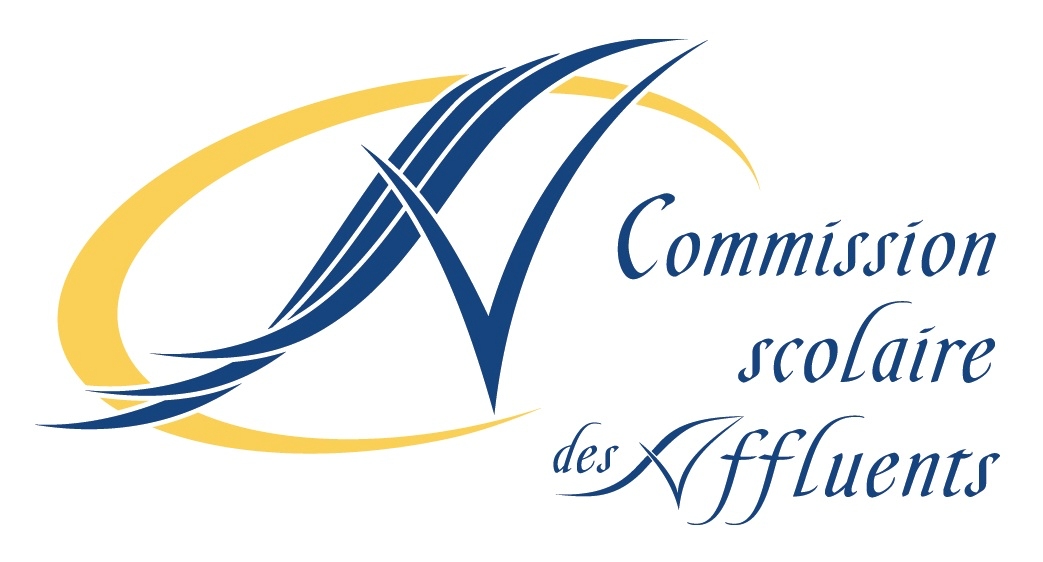 CANEVAS DE  DE L’ENSEIGNEMENTAPPRENTISSAGE ET ÉVALUATION1er cycle du primaire* Cet élément doit faire l’objet d’une rétroaction à l’élève, mais ne doit pas être considéré dans les   
  résultats communiqués à l’intérieur des bulletins.DANSECe canevas de planification a été élaboré pour permettre aux enseignants d’établir leur planification globale.Cet outil est complémentaire à la planification détailléeDans le tableau au verso, l’enseignant peut inscrire les SAE, les savoirs essentiels (connaissances, démarches, techniques) ainsi que les compétences et les critères d’évaluation ciblés.Pour des informations complètes, il faut consulter le Programme de formation, la progression des apprentissages ainsi que le cadre d’évaluation des apprentissages.Les 4 compétences transversales ciblées du Programme de formation de l’école québécoiseExercer son jugement critique lien Arts/Compétence 3Organiser son travail lien Arts/Compétences 1, 2 et 3Savoir communiquer lien Arts/Compétence 3Travailler en équipe lien Arts/Compétences 1, 2 et 3C-1  INVENTER DES DANSESC-2  INTERPRÉTER DES DANSES70 %                     Démarche de création (PFEQ)70 %                     Démarche de création (PFEQ)70 %                     Démarche de création (PFEQ)Critères d’évaluationÉtapesComposantes de la compétence 1généralement concernéesActions ou stratégies de l’élève Maîtrise des connaissances ciblées par la progression des apprentissages.Langage de la danseTechnique du mouvementRègles relatives aux mouvements 
d’ensembleProcédés de compositionStructuresEfficacité de l’utilisation des 
connaissances liées au langage de la danseEfficacité de l’utilisation des 
connaissances liées aux éléments 
de technique du mouvementCohérence de l’organisation des 
élémentsRespect des caractéristiques de la danseJustesse du retour réflexif *InspirationL’élève exploite des idées de création inspirées par la proposition.RechercheInventaireChoixMaîtrise des connaissances ciblées par la progression des apprentissages.Langage de la danseTechnique du mouvementRègles relatives aux mouvements 
d’ensembleProcédés de compositionStructuresEfficacité de l’utilisation des 
connaissances liées au langage de la danseEfficacité de l’utilisation des 
connaissances liées aux éléments 
de technique du mouvementCohérence de l’organisation des 
élémentsRespect des caractéristiques de la danseJustesse du retour réflexif *ÉlaborationL’élève exploite des idées de création inspirées par la proposition.L’élève exploite des éléments du langage, de techniques et d’autres catégories de savoirs propres à la discipline.L’élève organise les éléments résultant de ses choix.ExpérimentationChoixUtilisationAdaptationCombinaisonMise en valeur d’élémentsMise en formeMaîtrise des connaissances ciblées par la progression des apprentissages.Langage de la danseTechnique du mouvementRègles relatives aux mouvements 
d’ensembleProcédés de compositionStructuresEfficacité de l’utilisation des 
connaissances liées au langage de la danseEfficacité de l’utilisation des 
connaissances liées aux éléments 
de technique du mouvementCohérence de l’organisation des 
élémentsRespect des caractéristiques de la danseJustesse du retour réflexif *Mise en perspectiveL’élève finalise sa réalisation.AjustementMise en valeur d’élémentsMaintien des choixDémarche d’interprétation (CSA)Démarche d’interprétation (CSA)Démarche d’interprétation (CSA)ÉtapesComposantes de la compétence 2généralement concernéesActions ou stratégies de l’élève Tâches complexespermettant de vérifierles critères d’évaluationen contexte(SAE, projet particulier, exposition, présentation, …)Appropria-tionL’élève s’approprie le contenu de l’œuvre.Écouter ou regarderReconnaîtreIdentifierSaisirComprendreTâches complexespermettant de vérifierles critères d’évaluationen contexte(SAE, projet particulier, exposition, présentation, …)Élabora-tionL’élève applique les éléments de techniques.L’élève s’approprie le caractère expressif de l’œuvre.L’élève respecte les règles relatives au jeu d’ensemble.RessentirMettre en valeur les éléments expressifsTransposerTâches complexespermettant de vérifierles critères d’évaluationen contexte(SAE, projet particulier, exposition, présentation, …)Mise en pers-pectiveL’élève porte un jugement critique et améliore son interprétation.QuestionnerAjusterC-3  APPRÉCIER DES ŒUVRES CHORÉGRAPHIQUES, SES RÉALISATIONS ET CELLES DE SES CAMARADES … 30%                    Démarche d’appréciation (CSA)30%                    Démarche d’appréciation (CSA)30%                    Démarche d’appréciation (CSA)Critères d’évaluationÉtapesComposantes de la compétence 3généralement concernéesActions ou stratégies de l’élève Maîtrise des connaissances ciblées par la progression des apprentissages.Langage de la danseTechnique du mouvementRègles relatives aux mouvements 
d’ensembleProcédés de compositionStructuresRépertoire de danses pour l’appréciationPertinence de l’appréciationAppréciation fondée sur des éléments pertinents :liens entre des aspects de l’oeuvre et des effets ressentis;liens entre des aspects de l’oeuvre et des aspects socioculturels et historiques;utilisation appropriée du vocabulaire disciplinaire.ObservationL’élève prend le temps de regarder l’œuvre et de découvrir ses particularités.ParticiperDécrireRessentirMaîtrise des connaissances ciblées par la progression des apprentissages.Langage de la danseTechnique du mouvementRègles relatives aux mouvements 
d’ensembleProcédés de compositionStructuresRépertoire de danses pour l’appréciationPertinence de l’appréciationAppréciation fondée sur des éléments pertinents :liens entre des aspects de l’oeuvre et des effets ressentis;liens entre des aspects de l’oeuvre et des aspects socioculturels et historiques;utilisation appropriée du vocabulaire disciplinaire.AnalyseL’élève repère les éléments du langage de la danse et de la technique du mouvement.L’élève identifie le contenu chorégraphique de la danse.L’élève fait des liens entre les éléments observés, les aspects socioculturels et ce qu’il a ressenti.L’élève exprime ses idées sur le sens de l’œuvre.IdentifierDéceler les élémentsComparerMaîtrise des connaissances ciblées par la progression des apprentissages.Langage de la danseTechnique du mouvementRègles relatives aux mouvements 
d’ensembleProcédés de compositionStructuresRépertoire de danses pour l’appréciationPertinence de l’appréciationAppréciation fondée sur des éléments pertinents :liens entre des aspects de l’oeuvre et des effets ressentis;liens entre des aspects de l’oeuvre et des aspects socioculturels et historiques;utilisation appropriée du vocabulaire disciplinaire.Porter un jugementL’élève justifie son point de vue en utilisant le vocabulaire disciplinaire.PartagerMotiverLangage de la dansePFEQ p.232 à 234/Progression des appr. p.4 à 6Langage de la dansePFEQ p.232 à 234/Progression des appr. p.4 à 6Langage de la dansePFEQ p.232 à 234/Progression des appr. p.4 à 6Langage de la dansePFEQ p.232 à 234/Progression des appr. p.4 à 6Langage de la dansePFEQ p.232 à 234/Progression des appr. p.4 à 6Langage de la dansePFEQ p.232 à 234/Progression des appr. p.4 à 6Langage de la dansePFEQ p.232 à 234/Progression des appr. p.4 à 6Structures(PFEQ p.235 
Prog. appr. p.7)Structures(PFEQ p.235 
Prog. appr. p.7)Structures(PFEQ p.235 
Prog. appr. p.7)Technique du mouvement(PFEQ p.234 
Prog. appr. p.6)Technique du mouvement(PFEQ p.234 
Prog. appr. p.6)Technique du mouvement(PFEQ p.234 
Prog. appr. p.6)Technique du mouvement(PFEQ p.234 
Prog. appr. p.6)Technique du mouvement(PFEQ p.234 
Prog. appr. p.6)Procédés de composition(PFEQ p.235 
Prog. appr. p.7)Procédés de composition(PFEQ p.235 
Prog. appr. p.7)Procédés de composition(PFEQ p.235 
Prog. appr. p.7)Répertoire de danses pour l’appréciation (extraits d’œuvres provenant de périodes artistiques différentes et de cultures différentes)(PFEQ p.235 
Prog. appr. p.7)Répertoire de danses pour l’appréciation (extraits d’œuvres provenant de périodes artistiques différentes et de cultures différentes)(PFEQ p.235 
Prog. appr. p.7)Répertoire de danses pour l’appréciation (extraits d’œuvres provenant de périodes artistiques différentes et de cultures différentes)(PFEQ p.235 
Prog. appr. p.7)(PFEQ Démarchecréation p.193 voir recto tableau démarche des  3 compétences 1er cycle du primaireAnnée scolaire : 1re année     2e année 1er cycle du primaireAnnée scolaire : 1re année     2e année 1er cycle du primaireAnnée scolaire : 1re année     2e année 1er cycle du primaireAnnée scolaire : 1re année     2e année 1er cycle du primaireAnnée scolaire : 1re année     2e année 1er cycle du primaireAnnée scolaire : 1re année     2e année 1er cycle du primaireAnnée scolaire : 1re année     2e année 1er cycle du primaireAnnée scolaire : 1re année     2e année 1er cycle du primaireAnnée scolaire : 1re année     2e année 1er cycle du primaireAnnée scolaire : 1re année     2e année 1er cycle du primaireAnnée scolaire : 1re année     2e année Actions locomotrices et non locomotricesPartie du corpsStructuration métriqueEspace personnelEspace généralÉnergieRelation entre partenairesPositionPhraseFormeRespiration abdominalelatéralitéMobilité des parties du corpsTransfert du poidsFocalisationRépétitionVariationEffets de contrastePériodes artistiquesPériode contemporaineDémarches1er cycle du primaireAnnée scolaire : 1re année     2e année 1er cycle du primaireAnnée scolaire : 1re année     2e année 1er cycle du primaireAnnée scolaire : 1re année     2e année 1er cycle du primaireAnnée scolaire : 1re année     2e année 1er cycle du primaireAnnée scolaire : 1re année     2e année 1er cycle du primaireAnnée scolaire : 1re année     2e année 1er cycle du primaireAnnée scolaire : 1re année     2e année 1er cycle du primaireAnnée scolaire : 1re année     2e année 1er cycle du primaireAnnée scolaire : 1re année     2e année 1er cycle du primaireAnnée scolaire : 1re année     2e année 1er cycle du primaireAnnée scolaire : 1re année     2e année Actions locomotrices et non locomotricesPartie du corpsStructuration métriqueEspace personnelEspace généralÉnergieRelation entre partenairesPositionPhraseFormeRespiration abdominalelatéralitéMobilité des parties du corpsTransfert du poidsFocalisationRépétitionVariationEffets de contrastePériodes artistiquesPériode contemporaineDémarches1er cycle du primaireAnnée scolaire : 1re année     2e année 1er cycle du primaireAnnée scolaire : 1re année     2e année 1er cycle du primaireAnnée scolaire : 1re année     2e année 1er cycle du primaireAnnée scolaire : 1re année     2e année 1er cycle du primaireAnnée scolaire : 1re année     2e année 1er cycle du primaireAnnée scolaire : 1re année     2e année 1er cycle du primaireAnnée scolaire : 1re année     2e année 1er cycle du primaireAnnée scolaire : 1re année     2e année 1er cycle du primaireAnnée scolaire : 1re année     2e année 1er cycle du primaireAnnée scolaire : 1re année     2e année 1er cycle du primaireAnnée scolaire : 1re année     2e année Actions locomotrices et non locomotricesPartie du corpsStructuration métriqueEspace personnelEspace généralÉnergieRelation entre partenairesPositionPhraseFormeRespiration abdominalelatéralitéMobilité des parties du corpsTransfert du poidsFocalisationRépétitionVariationEffets de contrastePériodes artistiquesPériode contemporaineDémarches1er cycle du primaireAnnée scolaire : 1re année     2e année 1er cycle du primaireAnnée scolaire : 1re année     2e année 1er cycle du primaireAnnée scolaire : 1re année     2e année 1er cycle du primaireAnnée scolaire : 1re année     2e année 1er cycle du primaireAnnée scolaire : 1re année     2e année 1er cycle du primaireAnnée scolaire : 1re année     2e année 1er cycle du primaireAnnée scolaire : 1re année     2e année 1er cycle du primaireAnnée scolaire : 1re année     2e année 1er cycle du primaireAnnée scolaire : 1re année     2e année 1er cycle du primaireAnnée scolaire : 1re année     2e année 1er cycle du primaireAnnée scolaire : 1re année     2e année Actions locomotrices et non locomotricesPartie du corpsStructuration métriqueEspace personnelEspace généralÉnergieRelation entre partenairesPositionPhraseFormeRespiration abdominalelatéralitéMobilité des parties du corpsTransfert du poidsFocalisationRépétitionVariationEffets de contrastePériodes artistiquesPériode contemporaineDémarchesVOCABULAIRE Action, arrêt, corps, danse créative, danse traditionnelle, danser, en cercle, espace, forme (longue, large), geste, inventer, mouvement, niveau (bas, moyen), partie du corps, phrase, position de départ, position finale, pulsation, regard, respiration, ronde, suivre, vers l’avant, vers l’arrièreVOCABULAIRE Action, arrêt, corps, danse créative, danse traditionnelle, danser, en cercle, espace, forme (longue, large), geste, inventer, mouvement, niveau (bas, moyen), partie du corps, phrase, position de départ, position finale, pulsation, regard, respiration, ronde, suivre, vers l’avant, vers l’arrièreVOCABULAIRE Action, arrêt, corps, danse créative, danse traditionnelle, danser, en cercle, espace, forme (longue, large), geste, inventer, mouvement, niveau (bas, moyen), partie du corps, phrase, position de départ, position finale, pulsation, regard, respiration, ronde, suivre, vers l’avant, vers l’arrièreVOCABULAIRE Action, arrêt, corps, danse créative, danse traditionnelle, danser, en cercle, espace, forme (longue, large), geste, inventer, mouvement, niveau (bas, moyen), partie du corps, phrase, position de départ, position finale, pulsation, regard, respiration, ronde, suivre, vers l’avant, vers l’arrièreVOCABULAIRE Action, arrêt, corps, danse créative, danse traditionnelle, danser, en cercle, espace, forme (longue, large), geste, inventer, mouvement, niveau (bas, moyen), partie du corps, phrase, position de départ, position finale, pulsation, regard, respiration, ronde, suivre, vers l’avant, vers l’arrièreVOCABULAIRE Action, arrêt, corps, danse créative, danse traditionnelle, danser, en cercle, espace, forme (longue, large), geste, inventer, mouvement, niveau (bas, moyen), partie du corps, phrase, position de départ, position finale, pulsation, regard, respiration, ronde, suivre, vers l’avant, vers l’arrièreVOCABULAIRE Action, arrêt, corps, danse créative, danse traditionnelle, danser, en cercle, espace, forme (longue, large), geste, inventer, mouvement, niveau (bas, moyen), partie du corps, phrase, position de départ, position finale, pulsation, regard, respiration, ronde, suivre, vers l’avant, vers l’arrièreVOCABULAIRE Action, arrêt, corps, danse créative, danse traditionnelle, danser, en cercle, espace, forme (longue, large), geste, inventer, mouvement, niveau (bas, moyen), partie du corps, phrase, position de départ, position finale, pulsation, regard, respiration, ronde, suivre, vers l’avant, vers l’arrièreVOCABULAIRE Action, arrêt, corps, danse créative, danse traditionnelle, danser, en cercle, espace, forme (longue, large), geste, inventer, mouvement, niveau (bas, moyen), partie du corps, phrase, position de départ, position finale, pulsation, regard, respiration, ronde, suivre, vers l’avant, vers l’arrièreVOCABULAIRE Action, arrêt, corps, danse créative, danse traditionnelle, danser, en cercle, espace, forme (longue, large), geste, inventer, mouvement, niveau (bas, moyen), partie du corps, phrase, position de départ, position finale, pulsation, regard, respiration, ronde, suivre, vers l’avant, vers l’arrièreVOCABULAIRE Action, arrêt, corps, danse créative, danse traditionnelle, danser, en cercle, espace, forme (longue, large), geste, inventer, mouvement, niveau (bas, moyen), partie du corps, phrase, position de départ, position finale, pulsation, regard, respiration, ronde, suivre, vers l’avant, vers l’arrièreMarcher, courir, rouler, ramper, rebondir, faire des poses, s’élever/s’abaisserGeste quotidien, forme longue, largePulsation, arrêt, tempo moyen, structure binaireNiveaux bas et moyenDéplacement vers l’avant et vers l’arrièreUn effort soudainFace à face, proche/loin, se rencontrer, rester ensemble, unisson, en cercle, suivre son ou ses partenaires, faire la même choseDe départ et de fin de dansePhrase d’actions ou de mouvements enchaînés du début à la finPersonnelle, rondeEn situation de détente au solUtilisation distincte des deux côtés du corpsFlexionÉquilibre sur certains points d’appuiRegard dirigé en situation d’arrêtD’un mouvement, d’une phrase de mouvementsD’un mouvements dans une phrase de mouvementsÀ partir d’un élément du langage de la danse et de la qualité expressive d’un mouvementRomantisme, classicisme, Renaissance, Moyen Âge, AntiquitéDanse actuelle, ballet jazz, danses sociales, danses populaires, danses de rue, comédie musicalek, danse moderne et postmoderne, danse néoclassique traditionnelles d’ici et d’ailleursRéalisations d’élèvesUtilisation de la démarche selon la compétence cibléeVOCABULAIRE Action, arrêt, corps, danse créative, danse traditionnelle, danser, en cercle, espace, forme (longue, large), geste, inventer, mouvement, niveau (bas, moyen), partie du corps, phrase, position de départ, position finale, pulsation, regard, respiration, ronde, suivre, vers l’avant, vers l’arrièreVOCABULAIRE Action, arrêt, corps, danse créative, danse traditionnelle, danser, en cercle, espace, forme (longue, large), geste, inventer, mouvement, niveau (bas, moyen), partie du corps, phrase, position de départ, position finale, pulsation, regard, respiration, ronde, suivre, vers l’avant, vers l’arrièreVOCABULAIRE Action, arrêt, corps, danse créative, danse traditionnelle, danser, en cercle, espace, forme (longue, large), geste, inventer, mouvement, niveau (bas, moyen), partie du corps, phrase, position de départ, position finale, pulsation, regard, respiration, ronde, suivre, vers l’avant, vers l’arrièreVOCABULAIRE Action, arrêt, corps, danse créative, danse traditionnelle, danser, en cercle, espace, forme (longue, large), geste, inventer, mouvement, niveau (bas, moyen), partie du corps, phrase, position de départ, position finale, pulsation, regard, respiration, ronde, suivre, vers l’avant, vers l’arrièreVOCABULAIRE Action, arrêt, corps, danse créative, danse traditionnelle, danser, en cercle, espace, forme (longue, large), geste, inventer, mouvement, niveau (bas, moyen), partie du corps, phrase, position de départ, position finale, pulsation, regard, respiration, ronde, suivre, vers l’avant, vers l’arrièreVOCABULAIRE Action, arrêt, corps, danse créative, danse traditionnelle, danser, en cercle, espace, forme (longue, large), geste, inventer, mouvement, niveau (bas, moyen), partie du corps, phrase, position de départ, position finale, pulsation, regard, respiration, ronde, suivre, vers l’avant, vers l’arrièreVOCABULAIRE Action, arrêt, corps, danse créative, danse traditionnelle, danser, en cercle, espace, forme (longue, large), geste, inventer, mouvement, niveau (bas, moyen), partie du corps, phrase, position de départ, position finale, pulsation, regard, respiration, ronde, suivre, vers l’avant, vers l’arrièreVOCABULAIRE Action, arrêt, corps, danse créative, danse traditionnelle, danser, en cercle, espace, forme (longue, large), geste, inventer, mouvement, niveau (bas, moyen), partie du corps, phrase, position de départ, position finale, pulsation, regard, respiration, ronde, suivre, vers l’avant, vers l’arrièreVOCABULAIRE Action, arrêt, corps, danse créative, danse traditionnelle, danser, en cercle, espace, forme (longue, large), geste, inventer, mouvement, niveau (bas, moyen), partie du corps, phrase, position de départ, position finale, pulsation, regard, respiration, ronde, suivre, vers l’avant, vers l’arrièreVOCABULAIRE Action, arrêt, corps, danse créative, danse traditionnelle, danser, en cercle, espace, forme (longue, large), geste, inventer, mouvement, niveau (bas, moyen), partie du corps, phrase, position de départ, position finale, pulsation, regard, respiration, ronde, suivre, vers l’avant, vers l’arrièreVOCABULAIRE Action, arrêt, corps, danse créative, danse traditionnelle, danser, en cercle, espace, forme (longue, large), geste, inventer, mouvement, niveau (bas, moyen), partie du corps, phrase, position de départ, position finale, pulsation, regard, respiration, ronde, suivre, vers l’avant, vers l’arrièreMarcher, courir, rouler, ramper, rebondir, faire des poses, s’élever/s’abaisserGeste quotidien, forme longue, largePulsation, arrêt, tempo moyen, structure binaireNiveaux bas et moyenDéplacement vers l’avant et vers l’arrièreUn effort soudainFace à face, proche/loin, se rencontrer, rester ensemble, unisson, en cercle, suivre son ou ses partenaires, faire la même choseDe départ et de fin de dansePhrase d’actions ou de mouvements enchaînés du début à la finPersonnelle, rondeEn situation de détente au solUtilisation distincte des deux côtés du corpsFlexionÉquilibre sur certains points d’appuiRegard dirigé en situation d’arrêtD’un mouvement, d’une phrase de mouvementsD’un mouvements dans une phrase de mouvementsÀ partir d’un élément du langage de la danse et de la qualité expressive d’un mouvementRomantisme, classicisme, Renaissance, Moyen Âge, AntiquitéDanse actuelle, ballet jazz, danses sociales, danses populaires, danses de rue, comédie musicalek, danse moderne et postmoderne, danse néoclassique traditionnelles d’ici et d’ailleursRéalisations d’élèvesUtilisation de la démarche selon la compétence cibléeVOCABULAIRE Action, arrêt, corps, danse créative, danse traditionnelle, danser, en cercle, espace, forme (longue, large), geste, inventer, mouvement, niveau (bas, moyen), partie du corps, phrase, position de départ, position finale, pulsation, regard, respiration, ronde, suivre, vers l’avant, vers l’arrièreVOCABULAIRE Action, arrêt, corps, danse créative, danse traditionnelle, danser, en cercle, espace, forme (longue, large), geste, inventer, mouvement, niveau (bas, moyen), partie du corps, phrase, position de départ, position finale, pulsation, regard, respiration, ronde, suivre, vers l’avant, vers l’arrièreVOCABULAIRE Action, arrêt, corps, danse créative, danse traditionnelle, danser, en cercle, espace, forme (longue, large), geste, inventer, mouvement, niveau (bas, moyen), partie du corps, phrase, position de départ, position finale, pulsation, regard, respiration, ronde, suivre, vers l’avant, vers l’arrièreVOCABULAIRE Action, arrêt, corps, danse créative, danse traditionnelle, danser, en cercle, espace, forme (longue, large), geste, inventer, mouvement, niveau (bas, moyen), partie du corps, phrase, position de départ, position finale, pulsation, regard, respiration, ronde, suivre, vers l’avant, vers l’arrièreVOCABULAIRE Action, arrêt, corps, danse créative, danse traditionnelle, danser, en cercle, espace, forme (longue, large), geste, inventer, mouvement, niveau (bas, moyen), partie du corps, phrase, position de départ, position finale, pulsation, regard, respiration, ronde, suivre, vers l’avant, vers l’arrièreVOCABULAIRE Action, arrêt, corps, danse créative, danse traditionnelle, danser, en cercle, espace, forme (longue, large), geste, inventer, mouvement, niveau (bas, moyen), partie du corps, phrase, position de départ, position finale, pulsation, regard, respiration, ronde, suivre, vers l’avant, vers l’arrièreVOCABULAIRE Action, arrêt, corps, danse créative, danse traditionnelle, danser, en cercle, espace, forme (longue, large), geste, inventer, mouvement, niveau (bas, moyen), partie du corps, phrase, position de départ, position finale, pulsation, regard, respiration, ronde, suivre, vers l’avant, vers l’arrièreVOCABULAIRE Action, arrêt, corps, danse créative, danse traditionnelle, danser, en cercle, espace, forme (longue, large), geste, inventer, mouvement, niveau (bas, moyen), partie du corps, phrase, position de départ, position finale, pulsation, regard, respiration, ronde, suivre, vers l’avant, vers l’arrièreVOCABULAIRE Action, arrêt, corps, danse créative, danse traditionnelle, danser, en cercle, espace, forme (longue, large), geste, inventer, mouvement, niveau (bas, moyen), partie du corps, phrase, position de départ, position finale, pulsation, regard, respiration, ronde, suivre, vers l’avant, vers l’arrièreVOCABULAIRE Action, arrêt, corps, danse créative, danse traditionnelle, danser, en cercle, espace, forme (longue, large), geste, inventer, mouvement, niveau (bas, moyen), partie du corps, phrase, position de départ, position finale, pulsation, regard, respiration, ronde, suivre, vers l’avant, vers l’arrièreVOCABULAIRE Action, arrêt, corps, danse créative, danse traditionnelle, danser, en cercle, espace, forme (longue, large), geste, inventer, mouvement, niveau (bas, moyen), partie du corps, phrase, position de départ, position finale, pulsation, regard, respiration, ronde, suivre, vers l’avant, vers l’arrièreMarcher, courir, rouler, ramper, rebondir, faire des poses, s’élever/s’abaisserGeste quotidien, forme longue, largePulsation, arrêt, tempo moyen, structure binaireNiveaux bas et moyenDéplacement vers l’avant et vers l’arrièreUn effort soudainFace à face, proche/loin, se rencontrer, rester ensemble, unisson, en cercle, suivre son ou ses partenaires, faire la même choseDe départ et de fin de dansePhrase d’actions ou de mouvements enchaînés du début à la finPersonnelle, rondeEn situation de détente au solUtilisation distincte des deux côtés du corpsFlexionÉquilibre sur certains points d’appuiRegard dirigé en situation d’arrêtD’un mouvement, d’une phrase de mouvementsD’un mouvements dans une phrase de mouvementsÀ partir d’un élément du langage de la danse et de la qualité expressive d’un mouvementRomantisme, classicisme, Renaissance, Moyen Âge, AntiquitéDanse actuelle, ballet jazz, danses sociales, danses populaires, danses de rue, comédie musicalek, danse moderne et postmoderne, danse néoclassique traditionnelles d’ici et d’ailleursRéalisations d’élèvesUtilisation de la démarche selon la compétence cibléeMarcher, courir, rouler, ramper, rebondir, faire des poses, s’élever/s’abaisserGeste quotidien, forme longue, largePulsation, arrêt, tempo moyen, structure binaireNiveaux bas et moyenDéplacement vers l’avant et vers l’arrièreUn effort soudainFace à face, proche/loin, se rencontrer, rester ensemble, unisson, en cercle, suivre son ou ses partenaires, faire la même choseDe départ et de fin de dansePhrase d’actions ou de mouvements enchaînés du début à la finPersonnelle, rondeEn situation de détente au solUtilisation distincte des deux côtés du corpsFlexionÉquilibre sur certains points d’appuiRegard dirigé en situation d’arrêtD’un mouvement, d’une phrase de mouvementsD’un mouvements dans une phrase de mouvementsÀ partir d’un élément du langage de la danse et de la qualité expressive d’un mouvementRomantisme, classicisme, Renaissance, Moyen Âge, AntiquitéDanse actuelle, ballet jazz, danses sociales, danses populaires, danses de rue, comédie musicalek, danse moderne et postmoderne, danse néoclassique traditionnelles d’ici et d’ailleursRéalisations d’élèvesUtilisation de la démarche selon la compétence cibléeMarcher, courir, rouler, ramper, rebondir, faire des poses, s’élever/s’abaisserGeste quotidien, forme longue, largePulsation, arrêt, tempo moyen, structure binaireNiveaux bas et moyenDéplacement vers l’avant et vers l’arrièreUn effort soudainFace à face, proche/loin, se rencontrer, rester ensemble, unisson, en cercle, suivre son ou ses partenaires, faire la même choseDe départ et de fin de dansePhrase d’actions ou de mouvements enchaînés du début à la finPersonnelle, rondeEn situation de détente au solUtilisation distincte des deux côtés du corpsFlexionÉquilibre sur certains points d’appuiRegard dirigé en situation d’arrêtD’un mouvement, d’une phrase de mouvementsD’un mouvements dans une phrase de mouvementsÀ partir d’un élément du langage de la danse et de la qualité expressive d’un mouvementRomantisme, classicisme, Renaissance, Moyen Âge, AntiquitéDanse actuelle, ballet jazz, danses sociales, danses populaires, danses de rue, comédie musicalek, danse moderne et postmoderne, danse néoclassique traditionnelles d’ici et d’ailleursRéalisations d’élèvesUtilisation de la démarche selon la compétence cibléeannéeÉTAPESAEcompétencescompétencescompétencesMarcher, courir, rouler, ramper, rebondir, faire des poses, s’élever/s’abaisserGeste quotidien, forme longue, largePulsation, arrêt, tempo moyen, structure binaireNiveaux bas et moyenDéplacement vers l’avant et vers l’arrièreUn effort soudainFace à face, proche/loin, se rencontrer, rester ensemble, unisson, en cercle, suivre son ou ses partenaires, faire la même choseDe départ et de fin de dansePhrase d’actions ou de mouvements enchaînés du début à la finPersonnelle, rondeEn situation de détente au solUtilisation distincte des deux côtés du corpsFlexionÉquilibre sur certains points d’appuiRegard dirigé en situation d’arrêtD’un mouvement, d’une phrase de mouvementsD’un mouvements dans une phrase de mouvementsÀ partir d’un élément du langage de la danse et de la qualité expressive d’un mouvementRomantisme, classicisme, Renaissance, Moyen Âge, AntiquitéDanse actuelle, ballet jazz, danses sociales, danses populaires, danses de rue, comédie musicalek, danse moderne et postmoderne, danse néoclassique traditionnelles d’ici et d’ailleursRéalisations d’élèvesUtilisation de la démarche selon la compétence cibléeannéeÉTAPESAEC1C2C3critèrescritèresMarcher, courir, rouler, ramper, rebondir, faire des poses, s’élever/s’abaisserGeste quotidien, forme longue, largePulsation, arrêt, tempo moyen, structure binaireNiveaux bas et moyenDéplacement vers l’avant et vers l’arrièreUn effort soudainFace à face, proche/loin, se rencontrer, rester ensemble, unisson, en cercle, suivre son ou ses partenaires, faire la même choseDe départ et de fin de dansePhrase d’actions ou de mouvements enchaînés du début à la finPersonnelle, rondeEn situation de détente au solUtilisation distincte des deux côtés du corpsFlexionÉquilibre sur certains points d’appuiRegard dirigé en situation d’arrêtD’un mouvement, d’une phrase de mouvementsD’un mouvements dans une phrase de mouvementsÀ partir d’un élément du langage de la danse et de la qualité expressive d’un mouvementRomantisme, classicisme, Renaissance, Moyen Âge, AntiquitéDanse actuelle, ballet jazz, danses sociales, danses populaires, danses de rue, comédie musicalek, danse moderne et postmoderne, danse néoclassique traditionnelles d’ici et d’ailleursRéalisations d’élèvesUtilisation de la démarche selon la compétence ciblée111112113121122123131132133211212213221222223231232233